АДАПТАЦИЯ ДЕСЯТИКЛАССНИКОВАдаптация – это приспособление человека к новой системе социальных условий, новым отношениям, требованиям, видам деятельности, режиму труда и отдыха. Адаптированный учащийся – это учащийся, приспособленный к школьной среде, готовый к полноценному развитию своего личностного, физического, интеллектуального и других потенциалов.Что касается адаптации  десятиклассников, то ее специфика определяется, с одной стороны, психологическими особенностями юношеского возраста, с другой стороны, спецификой  нашей школы.В юности особенно возрастает необходимость в признании и защищенности, потребность в общении и, одновременно, в обособлении. Общаясь с людьми, юноши и девушки ощущают потребность в нахождении своей позиции в их среде, своего "Я". Поэтому особое удовольствие в юности доставляет возможность погрузиться в себя, исследовать свои мысли, чувства, поступки. Кроме того, важной социальной потребностью данного возраста является потребность в поисковой активности, в самоопределении, в простраивании жизненных перспектив. Соответственно, через все содержание адаптационного периода, по нашему замыслу, проходит идея самопознания и самоопределения в жизненных ценностях и смыслах, в собственных ожиданиях на перспективу, в представлении образа "Я" (как собственными глазами, так и глазами других).Для выявления уровня адаптации с десятиклассниками были проведены следующие тесты:Выявление уровня мотивации.Выявление уровня тревожности.Методика САН.Результаты:мотивация- 	высокий уровень- 24 % (8 уч-ся)                 	средний уровень- 48 %  (16 уч-ся)	           низкий уровень-12 %  (4 уч-ся)	           не справился с заданием- 3 % ( 1 уч-ся)	           отсутствовали -13 % (3 уч-ся)Преобладает широко-социальный мотив – самоопределение и самосовершенствование.Учебно-познавательный мотив – мотив содержанием.У всех учащихся высокие показатели тревожности, как ситуативной, так и личностной.	Для успешной адаптации десятиклассников психологами школы были проведены беседы и даны рекомендации.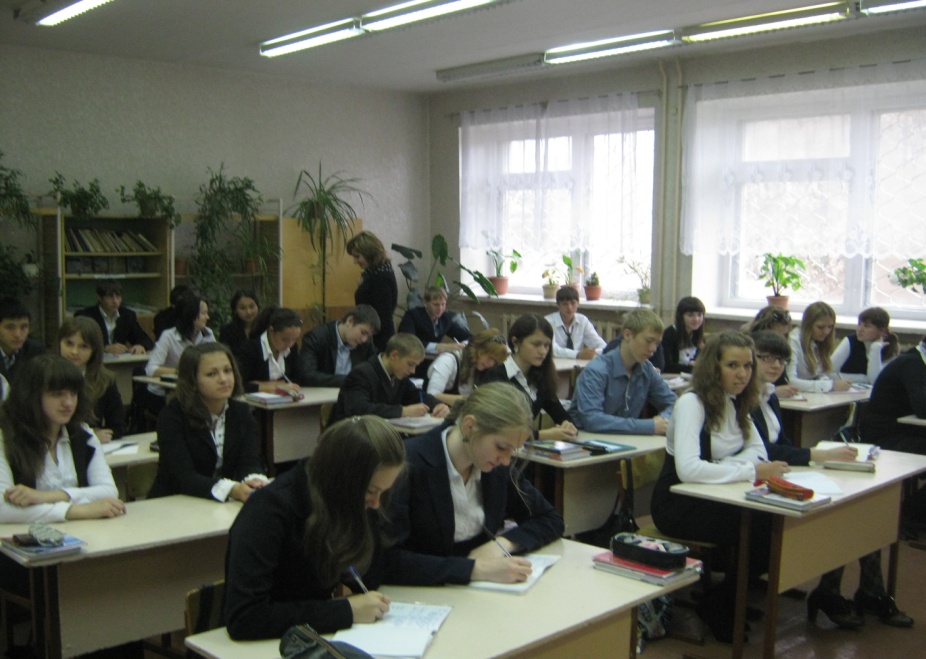 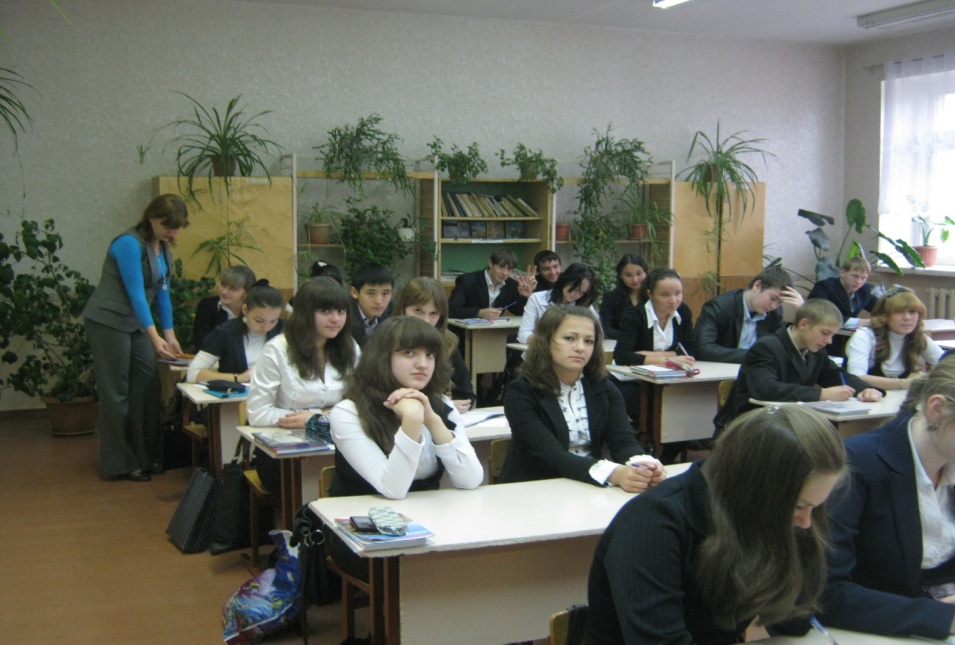 	Также были проведены индивидуальные беседы и консультации.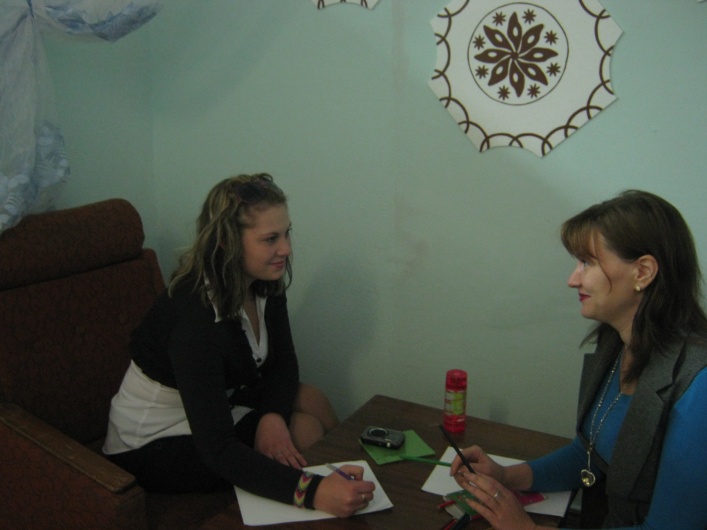 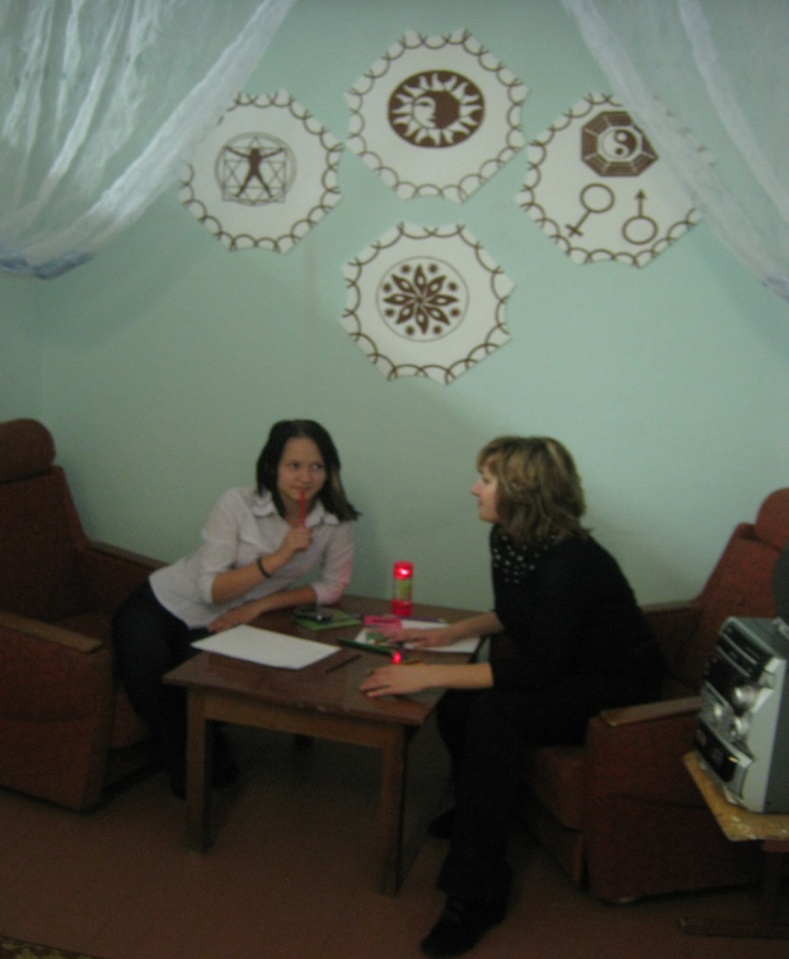 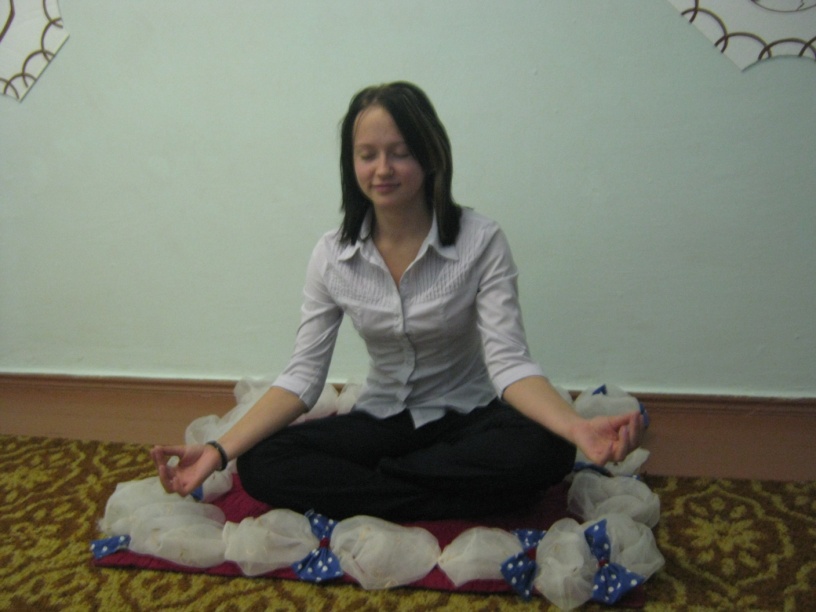  Ни для кого не секрет, что новая ступень образования предъявляет новые требования к обучающимся:уметь учиться самому;планировать собственную деятельность;проектировать результат;переносить знания в новые ситуации.Для успешной адаптации десятиклассников важно с первых дней учебы в новом коллективе создать положительный эмоциональный фон, условия для активной жизнедеятельности, доброжелательные взаимоотношения как между учащимися, так и между учащимися и педагогами, учащимися и классным руководителем. Улучшение социально-психологического климата, формирование позитивных групповых норм общения важны не только для повышения сплоченности класса, развития коллектива как целостного группового субъекта, но и для успешной учебной деятельности.Важно также участие  классного руководителя (для создания доверительных, неформальных отношений учащихся с педагогом). Для этого во время занятий у педагога с учащимися должны бать приняты правила партнерского (субъект-субъектного) общения.Поэтому для современных десятиклассников очень важной является проблема социально-психологической адаптации к новому коллективу, т. е. вхождение, "вживание” в систему иных взаимоотношений, нахождение, занятие в новой микросреде определенного статуса, самоутверждение в ней. На наш взгляд, определяющим в данной ситуации является способность старшеклассника взять ответственность за успешность своего обучения на самого себя. И даже, если ребята окажутся пока неготовыми к подобной постановке вопроса, важно обозначить необходимость поразмышлять по этому поводу.Задачи педагогов школы и школьной психологической службы на этапе адаптации десятиклассников состоят в следующем:- актуализации мотивации обучения в старших классах школы и проявление ожиданий ребят на предстоящий период учебы;- обеспечить старшекласснику комфортное преодоление этого возрастного этапа, сформировать у него позитивные установки в отношении своего будущего, развить его способности эффективно функционировать в социальной среде;- сохранение и укрепление психологического здоровья старшеклассников;- проведение специальных занятий по овладению навыками психологической саморегуляции; 
- внедрение в контекст каждого урока экспресс - тренировок для повышения психологической устойчивости;- способствовать социально-психологической адаптации учащихся 10 классов к новой ситуации обучения, т.е. оптимизация общения в классе; формирование у учеников целей обучения; принятие новых требований, предъявляемых к ученикам 10 класса. 	Индивидуальная работа с десятиклассником может осуществляться по нескольким стратегиям:1.      «Давай сделаем (добьемся, научимся) вместе». Педагог совместно сподростком находит и реализует наиболее эффективный способ достижения воспитательной цели (например, формирования нового полезного (социально одобряемого) качества). Данная стратегия предполагает более высокий уровень осознания деятельности учащимися, педагог в этой ситуации делит ответственность за осуществление изменений с воспитуемым.    2.      «Давай подумаем, как сделать лучше». Педагог передает ответственность за осуществление найденного способа решения учащемуся. Данная стратегия предполагает самый высокий уровень осознания деятельности учащимися с широкими возможностями сознательного выбора способа и его освоения.РЕКОМЕНДАЦИИ ПЕДАГОГАМОсновные потребности подростков:1.Самоутверждение среди сверстников.2.Самореализация в общении.3.Развитие независимости и самостоятельности.4.Стремление к смене впечатлений и поиск острых ощущений.5.Самопознание, саморазвитие и самосовершенствование.6.Достижение личного благополучия и обретение материальных благ.Основные проблемы подростков:1.Сложности в дружеских отношениях и любви.2.Отношения с родителями и другими взрослыми ("не разрешают, не отпускают, не понимают, не дают, заставляют" и т. п.).3.Проблемы самооценки и развития характера (недовольство собой, своим внешним видом и поведением).4.Ощущение перегрузки, усталость (неумение контролировать желания и организовывать свое время, неумение учиться; физические недомогания, связанные с перестройкой организма).5.Проблемы с учебой (снижение успеваемости, нежелание учиться).6.Выбор жизненного пути (где продолжать учебу, выбор профессии).7.Проведение досуга.Оказание помощи подростку:1.Безусловное принятие подростка, которое проявляется в понимании и позитивном отношении. Подросток должен быть уверен, что его любят независимо от успехов и неудач, и не сравнивают с другими.2.Отношения должны быть естественными, чувства неподдельными и реакции на чувства ребенка искренними.3.Обращаясь к подростку, следует использовать вежливые просьбы, избегая приказов и прямых инструкций.4.Относиться к подростку нужно как к взрослому, советоваться с ним, прислушиваться к мнению, особенно если речь идет о его потребностях или о его будущем.5.Если случается неприятность, необходимо разбираться совместно, внимательно выслушав подростка.6.Наказание должно соответствовать тяжести проступка и не причинять физический вред. Подростку нужно объяснить, за что его наказывают, а в случае несправедливого порицания родители должны иметь мужество извиниться перед ребенком.Родителям наших десятиклассников мы рекомендуем прочесть наши советы, которые помогут им найти общий язык с повзрослевшими детьми. Относитесь к детям соответственно их возрасту (учитывать уязвимость и противоречивость формирующегося образа «Я», стремление к самостоятельности, чувство взрослости, перестройку мотивационной сферы).Способствуйте формированию у старшеклассников потребности в поисковой активности, самоопределении и построении жизненных целей.Оказывайте поддержку при формировании у старшеклассников качественного изменения самосознания: системы ценностей, самооценки отдельных качеств личности, из которых складывается оценка своего целостного образа.Способствуйте формированию чувства ответственности, уровня субъективного контроля, рефлексии.Учитывайте возросшую потребность юношеского возраста к дружескому и интимному общению (Терпимо и безревностно относитесь к встречам ребенка с друзьями, особенно противоположного пола. Помните, вы тоже были молодыми).Не следует умалять важность чувств старших подростков на данном возрастном этапе, им свойственно переоценивать значимость внутренних психологических проблем. Попробуйте помочь, но не используйте фразы типа: «Толи еще будет», «Разве это проблема», «В жизни и не такое бывает».Сохраняйте чувство юмора и оптимизма при общении со старшим подростком.Не требуйте полной откровенности ребенка, он имеет право на свои секреты.